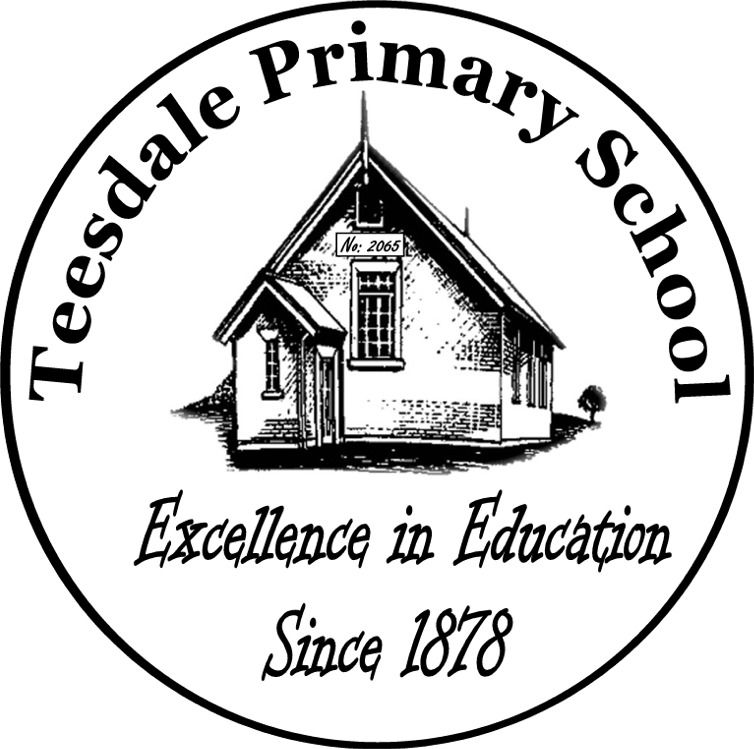  Broccoli and Garlic Quesadillas                   kidspot.com.au/recipesMakes30 tastes for the classroomFrom thegarden:Broccoli, lemonEquipmentIngredients   Measuring cups and spoonsFrying pan2x Cooks knivesSandwhich PressSpatulaForkSmall bowl6 tortillas2 tablespoon extra virgin olive oil4 cup broccoli3 teaspoon garlic1 ½  cup cheese1 ½  avocadosalt and pepper1 ½ tablespoons lemon juiceWhat to doSauté broccoli, garlic and a tablespoon of olive oil in a pan for five minutes.. just until the broccoli becomes tender.Mash the avocado, add some salt and a squeeze of lemon into a bowl and mix. Spread just enough of the mix on the bottom of the wraps.Add some sautéd broccoli on top, some dill, some cheese and place another wrap on top.4.  Put into the sandwich press for a couple of minutes or until it turns a little brown.5.  Remove from the sandwich press and cut into six.Bottom Drawer Did you know? 